Запись к врачу.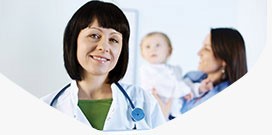  Выберите поликлинику и запишитесь на прием к врачу, заполнив электронную форму записи. Для этого вам потребуется ваш полис обязательного медицинского страхования. Вы можете записать на прием другого человека - для этого достаточно указать в форме записи его ФИО, дату рождения, номер полиса ОМС и СНИЛС (при наличии). В случае необходимости вы можете перенести время приема или отменить запись:
1. Прикрепитесь к медицинской организации или попросите прикрепиться того, кого хотите 
2.Выберите тип получения услуги3. Авторизуйтесь на портале4. Запишитесь к специалисту в электронном видеРаспечатайте талон (при необходимости), подтверждающий запись на прием, и посетите медицинское учреждение в назначенное время. Распечатать талон можно на экране с результатами записи, который появится после заполнения и отправки заявления на запись к врачу - просто нажмите на ссылку «Распечатать» в правой части страницы. Эта же страница будет доступна в вашем Личном кабинете на портале.Штрафы ГИБДД.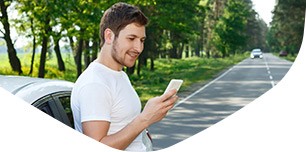 Предоставление сведений об административных правонарушениях в области дорожного движения на основании устного или письменного обращения осуществляется в порядке, установленном МВД России:
1. Авторизуйтесь на портале2. Подготовьте необходимые документы (Водительское удостоверение, свидетельство о регистрации ТС)
3. Заполните заявку в электронном виде4. Получите информацию по штрафам и оплатите удобным для вас способом.Получение сведений о состоянии индивидуального лицевого счета.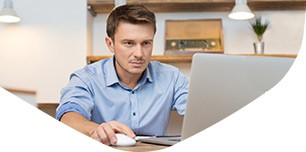 Получение застрахованным лицом информации о состоянии своего индивидуального лицевого счета:1. Авторизуйтесь на портале2. Государственные структуры выполнят обработку вашего запроса и предоставят выписку о состоянии вашего лицевого счета в Пенсионном Фонде РФ.
3. После этого вы сможете:- просмотреть сведения о состоянии вашего индивидуального лицевого счета в Пенсионном Фонде РФ (включая историю);- сохранить эти сведения на своем компьютере;- распечатать эти сведения (в формате PDF);- переслать выписку по e-mail (пересылается специальный файл, заверенный ПФ РФ).Запись ребёнка в детский сад.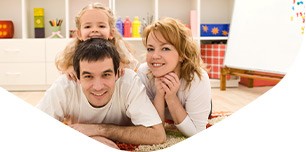 Для удобства родителей реализована единая форма постановки на учет в дошкольную образовательную организацию (ДОО) на портале госуслуг:в электронном виде возможно не только сформировать заявление, но и отслеживать место ребенка в очереди;запись в детский сад возможна с момента рождения ребенка;
при подаче заявления необходимо указать желательный год зачисления, наличие права на льготное зачисление, специфику группы и выбрать до 4 желаемых ДОО по месту жительства ребёнка.
1. Авторизуйтесь на портале2. Заполните заявление в электронном виде и дождитесь результатов его проверки
В электронную заявку вам потребуется внести сведения документов:
- паспорт родителя (или законного представителя) или иной документ, подтверждающий личность;
- документ, подтверждающий право предоставлять интересы ребенка (если заявитель не является родителем);- свидетельство о рождении ребенка;- документ, подтверждающий место проживания ребенка по указанному адресу;
- документ, подтверждающий льготу родителям (законным представителям) на внеочередное или первоочередное предоставление ребёнку места в ДОО;
- документ, подтверждающий необходимость зачисления в группу оздоровительной направленности (при наличии потребности);-заключение психолого-медико-педагогической комиссии для постановки на учет в группы компенсирующей направленности (при наличии потребности).
3. Получите уведомление о направлении ребенка в дошкольное образовательное учреждение
Уведомление вы получите по контактным данным, указанным вами в заявлении.Налоговая задолженность.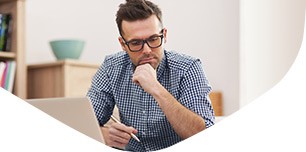 Представление налоговой декларации по налогу на доходы физических лиц (форма 3-НДФЛ)1. Авторизуйтесь на порталеДля подачи налоговой декларации в электронном виде с применением электронной подписи:Подготовьте файл транспортного контейнера с отчетностью при помощи программного средства, например "Налогоплательщик ЮЛ";Заполните заявление на портале и передайте полученный зашифрованный файл транспортного контейнера, подписанный квалифицированной электронной подписью, в налоговый орган;После передачи налоговой декларации через портал, вашей заявке будет присвоен уникальный номер, который необходимо сообщить при личном обращении (уполномоченного представителя) в налоговый орган для приема и обработки декларации в приоритетном порядке.2. Дождитесь проверки и регистрации файла Вам придёт сообщение в личный кабинет.3. Дождитесь результатов рассмотрения налоговой декларации Вам придёт сообщение в личный кабинет.4. Налоговая декларация подана.Получение загранпаспорта гражданина РФ.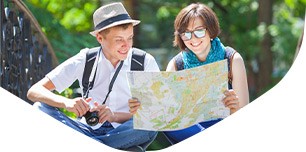 Получение паспорта нового поколения гражданином Российской Федерации, достигшим 18-летнего возрастаСроки оказания услуги: От 3-х дней до 4-х месяцев.Государственная пошлина: 3500 рублей.Авторизуйтесь на портале1. Заполните заявление в электронном виде и дождитесь результатов его проверки
В электронное заявление вам потребуется внести сведения следующих документов:
- паспорт гражданина РФ;- загранпаспорт (если имеется);- документ, подтверждающий иностранное гражданство;- свидетельство о перемене фамилии, имени или отчества (если изменились эти данные);
- военный билет или соответствующая справка из военкомата;- разрешение командования (для военнослужащих);- прошение работодателя (если сотруднику необходим второй загранпаспорт);
- документы, подтверждающие основание для срочного оформления заграничного паспорта.
В течение 1-2 дней после подачи заявления вам в личный кабинет придет приглашение.
2. Оплатите госпошлину3. Принесите оригиналы документов в отделение ФМС. Документы необходимо предоставить в указанную в приглашении дату и время.
4. Сфотографируйтесь для загранпаспорта.Фотографию сделает сотрудник ФМС в отделении.5. Дождитесь приглашения в отделение ФМС для получения загранпаспорта
Вы получите приглашение в личном кабинете.6. Заберите новый загранпаспорт.